CONEIXEM L’ESQUENA DELS NOSTRES FILLS?Xerrada i activitat pràctica per saber com és i com prevenir les seves patologies30 de maig de 2013 de 19.30 a 21 h (a la sala de Plens de l’Ajuntament)Entregueu aquesta butlleta a l’Àrea de Benestar Social, Salut Pública i Consum c. Baixa Cortada, 9 ó mail: bsocial@manlleu.cat a l’atenció de la tècnica de Salut Pública i Consum abans del 22 de maig de 2013. L’activitat es realitzarà si hi ha un mínim de 15 persones inscritesNOM i COGNOMS:Número de fills i EDAT:					TELÈFON DE CONTACTE:				MAIL: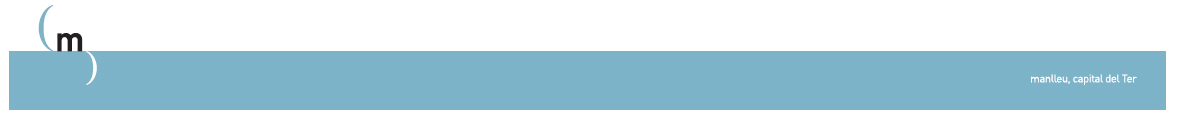 CONEIXEM L’ESQUENA DELS NOSTRES FILLS?Xerrada i activitat pràctica per saber com és i com prevenir les seves patologies30 de maig de 2013 de 19.30 a 21 h (a la sala de Plens de l’Ajuntament)Entregueu aquesta butlleta a l’Àrea de Benestar Social, Salut Pública i Consum c.Baixa Cortada, 9 ó mail: bsocial@manlleu.cat a l’atenció de la tècnica de Salut Pública i Consum abans del 22 de maig de 2013. L’activitat es realitzarà si hi ha un mínim de 15 persones inscritesNOM i COGNOMS:Número de fills i EDAT:					TELÈFON DE CONTACTE:				MAIL:CONEIXEM L’ESQUENA DELS NOSTRES FILLS?Xerrada i activitat pràctica per saber com és i com prevenir les seves patologies30 de maig de 2013 de 19.30 a 21 h (a la sala de Plens de l’Ajuntament)Entregueu aquesta butlleta a l’Àrea de Benestar Social, Salut Pública i Consum c. Baixa Cortada, 9 ó mail: bsocial@manlleu.cat a l’atenció de la tècnica de Salut Pública i Consum abans del 22 de maig de 2013. L’activitat es realitzarà si hi ha un mínim de 15 persones inscritesNOM i COGNOMS:Número de fills i EDAT:					TELÈFON DE CONTACTE:				MAIL: